Veuillez noter que le bureau sera fermé du 22 décembre au 2 janvier inclusivement. De plus, prenez note qu’il n’y aura pas de messe le mercredi 27 décembre. Joyeux Noël !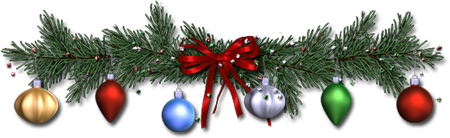 Chers paroissiens et paroissiennes,Qui aurait pu imaginer que Dieu Fils se fasse homme? Eh oui! Dieu a pris chair. Dieu « vient se loger dans la chair pour la faire sienne, l’épouser, ne faire plus qu’un avec elle dans la personne du Christ ». Quelle heureuse nouvelle, qu’il fait bon entendre encore et toujours à Noël!Comme le oui qui scelle la promesse d’amour d’un homme et d’une femme dans le sacrement du mariage, Jésus, dans la totalité de son existence humaine, est le OUI de Dieu à l’humanité. Son humanité, fragile et vulnérable, révèle la miséricorde du Père à l’égard de toute personne humaine. 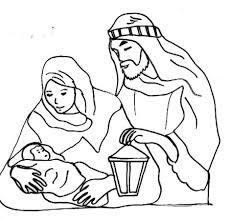 En cette fête de Noël, nous souhaitons que naissent en chacune et chacun de vous le désir et la volonté de dire OUI à Dieu, à votre tour, en embrassant toutes les réalités de votre existence, autant les joyeuses que celles lourdes à porter et à vivre, afin que Dieu puisse diviniser votre humanité.Nous vous souhaitons de trouver votre joie à devenir un seul cœur, un seul esprit, une seule chair avec le Fils de Dieu qui s’est fait l’un des nôtres.Puissiez-vous répandre cette joie autour de vous, grâce aux gestes de communion, de solidarité et de partage que vous poserez au cours de l’année nouvelle, afin que le plus grand nombre possible de personnes se sentent invitées à entrer dans la joie des noces de Dieu avec l’humanité.Que le Seigneur vous bénisse dans le témoignage que vous Lui rendrez. Vos pasteurs,Claude et ClémentMesses aux heures habituellesLe dimanche 31 décembre au matin, Ste-Marguerite d’Youville, 9h et 11h, Ste-Philomène 9h et Saint-Joachim, 11h.Vous êtes les bienvenues pour un temps de prière le dimanche 31 décembre, de 23h30 à 00h30 à la paroisse Sainte-Marguerite d’Youville.  Nous remercierons le Seigneur pour l’année qui se termine, et nous lui confierons l’année 2018.  Bienvenue à tous! Bonne et heureuse année !Au douzième coup de minuit le 31 décembre, n’arrive-t-il pas qu’on ne s’embrasse plus, on ne s’enlace plus, on ne se souhaite plus bonne année? Enfin pas tout de suite. On préfère prendre son téléphone portable pour envoyer plein de SMS qui n’arriveront de toute façon pas rapidement étant donné l’engorgement des réseaux.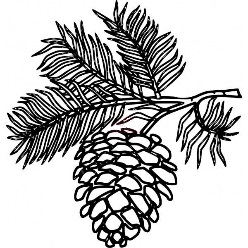 Vos pasteurs préfèrent vous écrire à travers le feuillet paroissial leurs vrais vœux, pleins d’affection, de chaleur et d’espérance pour la future année.Même si ces mots sont sans originalité, ils sont sincères et affectueux et pleins de reconnaissance.Que vous soyez père et mère de famille, grand-père ou grand- mère, que cette nouvelle année débute en bénissant vos enfants comme faisaient nos aïeux.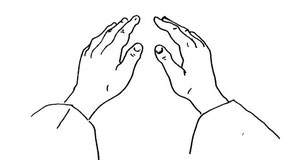 Que Dieu tourne vers chacun de nous son visage.Et nous, nous vous bénissons tous et vous souhaitons une bonne, heureuse et sainte année.Amicalement, vos pasteurs,Claude et ClémentSemaines du 24 déc. au 7 janv. 2017Samedi le 23 décembre 16h00	Parents défunts/ famille Vinet et Dubuc	Benoit Beaulieu/ Famille Fernand Montreuil	Famille Poirier, famille Dauphinais/Réal Poirier et 						Laurette DauphinaisDimanche le 24 décembre~ 4e dimanche de l’Avent16h30	Joey Reid/ Mamy et Papy	Gabrielle, Arthur et Gilles Barrette/ Denis Barrette	Cécile St-Aubin-Théorêt/ Sa petite fille	Gérard Sambault/ Sa petite fille	André Laberge/ Son épouse Thérèse19h30	Hélène et Emery Laberge/ Fernand Montreuil	Rita, Guy, Claude et Henriette/ M.Mme J.-G. Hamelin	Parents défunts/ Huguette Pételle	Jean-Noël Huot/ Micheline et Pierre Huot	Joanne Vinette/ Famille VinetteLundi le 25 décembre~ Nativité du Seigneur 9h00	Juliette, Fédora et Jean-Paul/ Robert	Simone Hébert/ Ses enfants	Famille Martinez et Guérin/ Claire, enfants, petits-enfants	Léo Théorêt/ Sa petite filleMercredi le 27 décembre~ Saint-Jean 19h30	Georgette Pitre-Perreault et Roger Perreault/ Raymond, 					Thérèse et Lise PerreaultSamedi le 30 décembre16h00	Lise Boileau/ Société St-Jean-Baptiste	Jean-Gilles Giroux/ Offrandes aux funérailles	Pierrette Desparois-2e ann./ Sa familleDimanche 31 décembre~Ste Famille de Jésus, Marie et Joseph9h00	Mariette Desparois/ Mathieu Desparois	André Laberge/ Offrandes aux funérailles	Donat Labranche/ Amis de la familleLundi le 1er  janvier~ Ste-Marie, Mère de DieuJournée mondiale de la paix9h00	Claude Côté/ Agathe et Bernard	André Laberge/ Son épouse et ses enfantsMercredi le 3 janvier 19h30	Pour les Paroissiennes et ParoissiensSamedi le 6 janvier 16h00	Léo Morand/ Son épouse Annette	Benoît Beaulieu/ Famille AbsiDimanche le 7 janvier~ Épiphanie du Seigneur9h00	Irène Poissant-Bédard/ Ghislain, Ginette et NadiaPRIÈRES ET ADORATIONSte-Marguerite-d’Youville : lundi soir, adoration à 19 h30			 Mercredi après la messe, de 9h à 17hSte-Philomène : mercredi après la messe de 20h à 21h00	1er vendredi  du  mois;  adoration de 10h00 à 12h00St-Joachim : jeudi matin après la messe, de 9h à 10h00Quêtes :	9 et 10 décembre :	644,40 $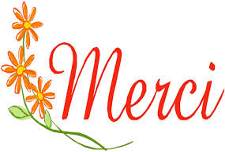 	16 et 17 décembre :	732,95 $